INFORME TRIMESTRALOCTUBRE, NOVIEMBRE, DICIEMBRE 2022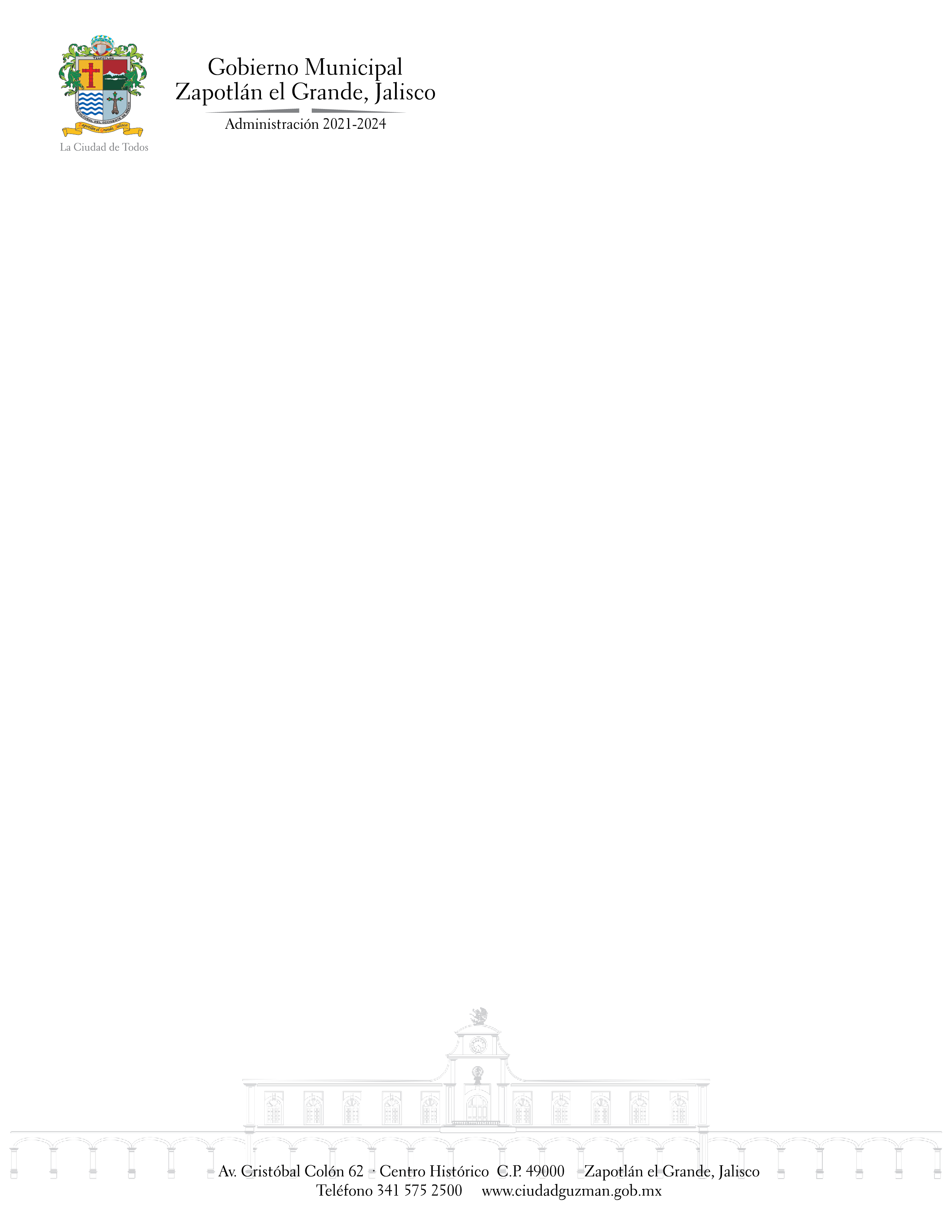 EVA MARIA DE JESUS BARRETOREGIDORA PRESIDENTA DE LA COMISION DE DERECHOS HUMANOS, EQUIDAD DE GÉNERO Y ASUNTOS INDIGENAS 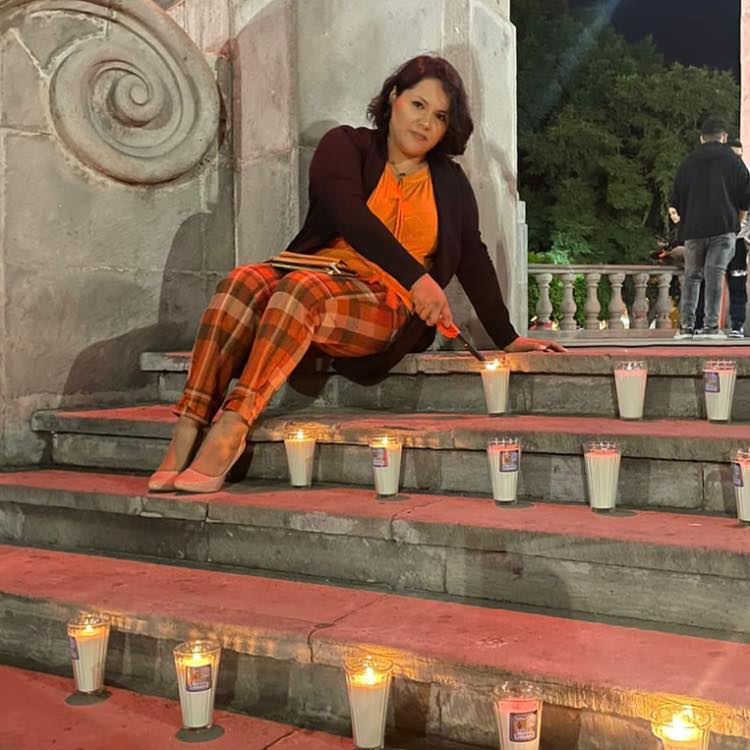 SESIONES SOLEMNES DE AYUNTAMIENTOEl pleno del ayuntamiento funciona por medio de sesiones públicas y abiertas cuya naturaleza será ordinaria, solemne o extraordinaria, según lo determine la convocatoria que emita el Presidente Municipal de Zapotlán el Grande.Se convocó a 03 Sesiones de Ayuntamiento Solemnes a las cuales asistí y participé en todas:Sesión solemne No. 19 dia 13 de octubre 2022 13:00 hr. Declaratoria hijo ilustre dr. Eduardo Camacho contreras.En sesión solemne de ayuntamiento se nombró como Hijo Ilustre al Doctor Eduardo Camacho Contreras, por su destacada vocación como cirujano, catedrático, investigador y profesor en el campo de la medicina y la ciencia.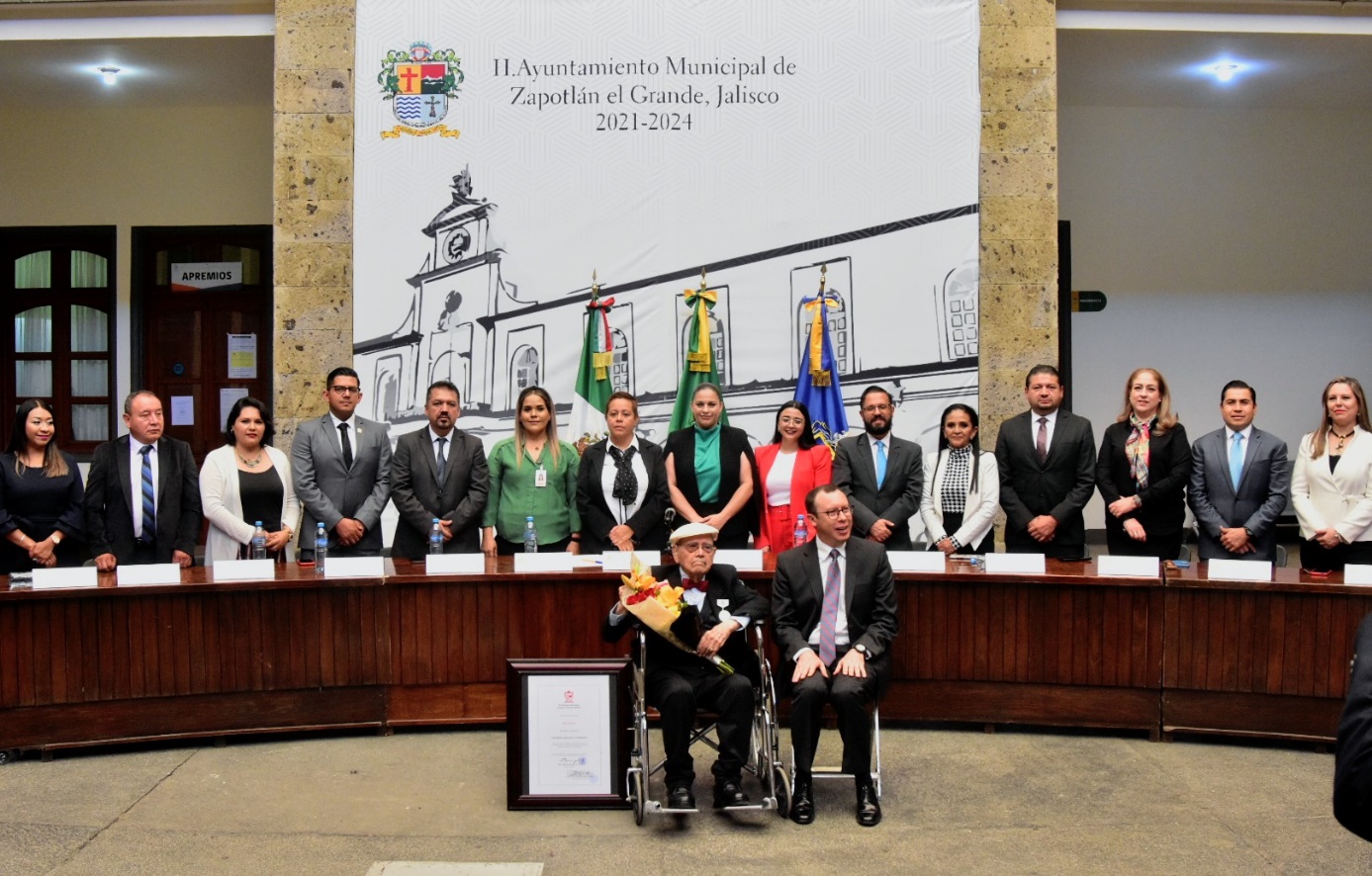 Sesión solemne No. 20 18 de noviembre 2022 10:00 AM PREMIO MUNICIPAL MERITO DEPORTIVO 2022 MARGARITO ALONSOEl Ayuntamiento entregó el Premio Municipal al Mérito Deportivo 2022 "Margarito Alonso Ramírez" a los participantes de las 4 categorías. Atleta Deporte Convencional: Isabel Aburto 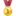 Atleta Deporte Adaptado: Fausto Brian Aguilar Pérez entrenador: Víctor Hugo Cortés ÁlvarezMejor Equipo o Escuela Deportiva: Club Olimpo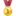 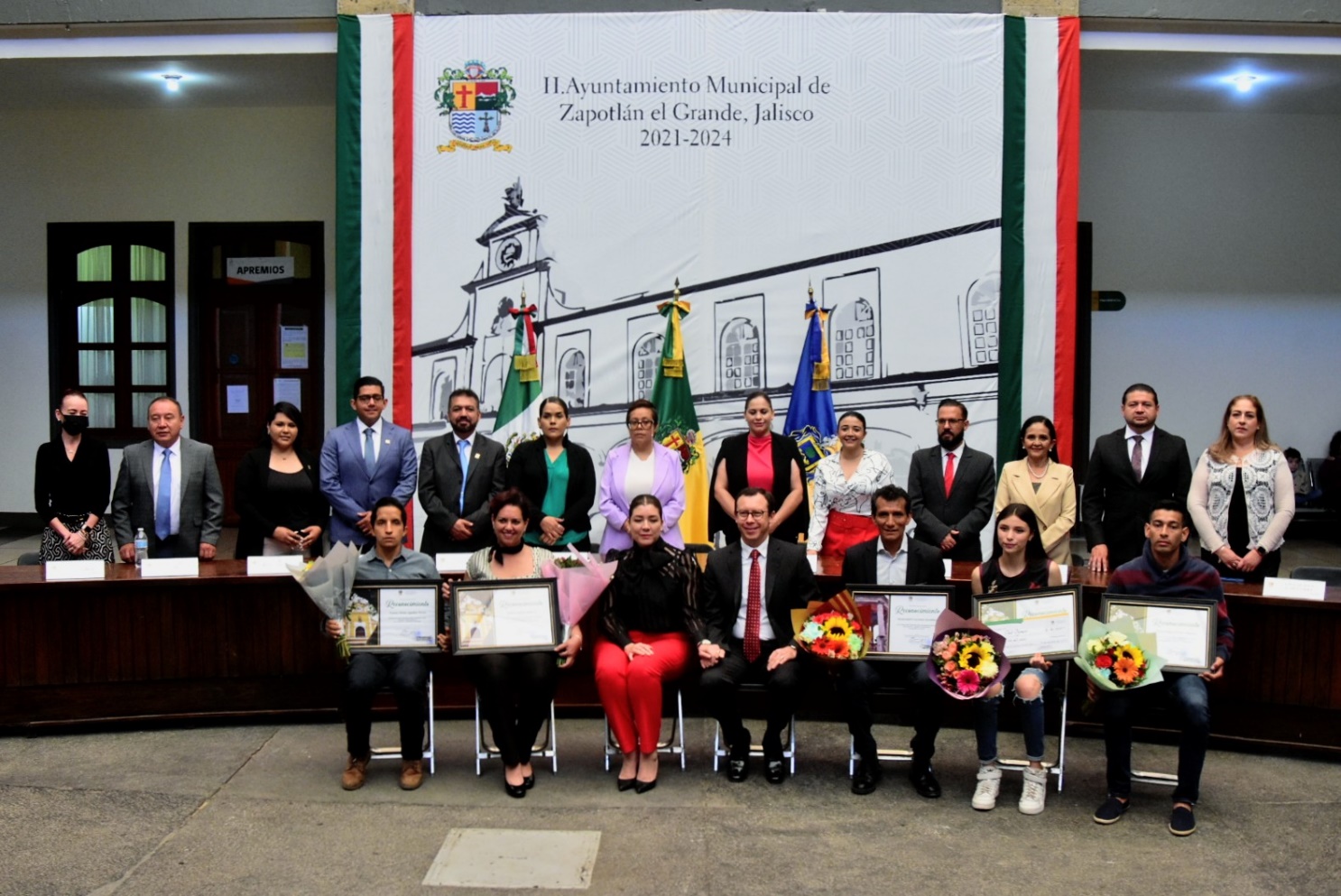 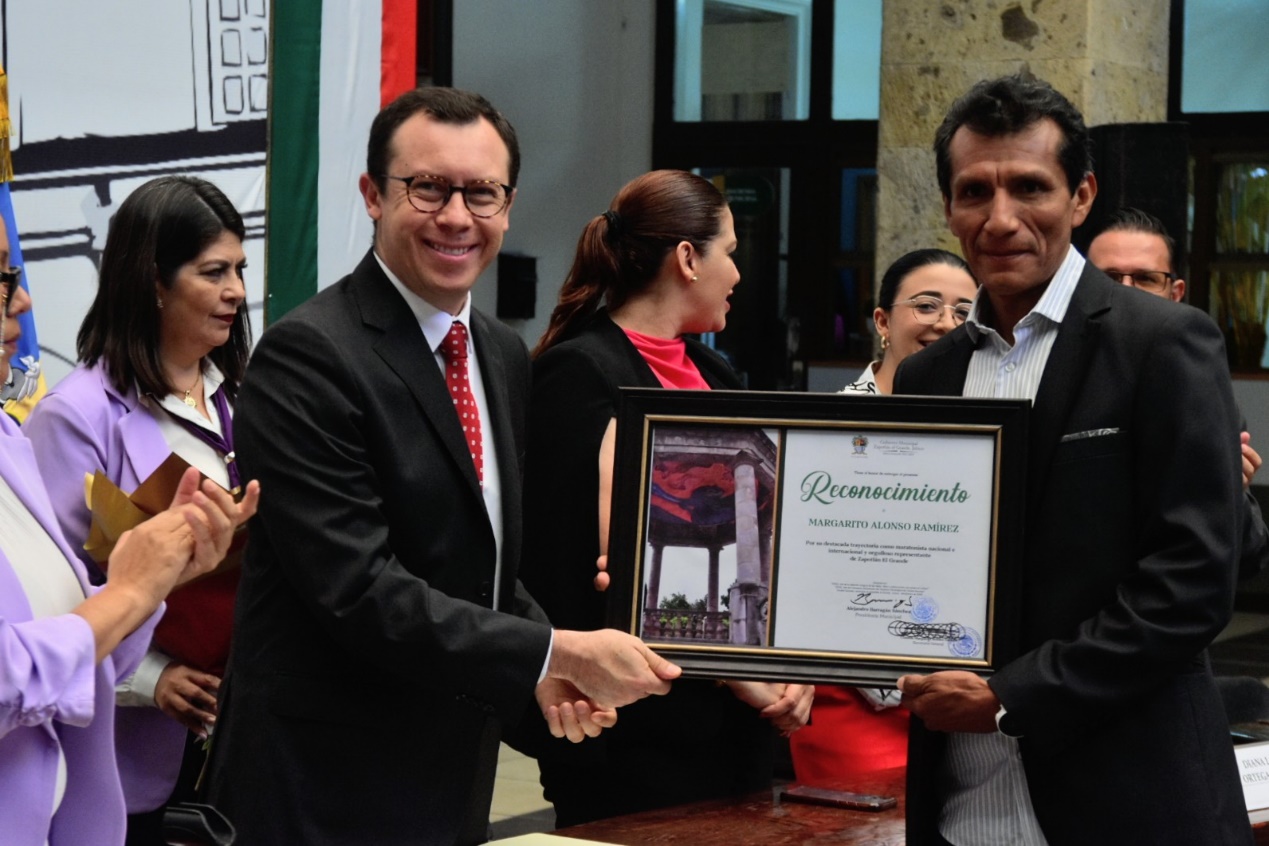 Sesión solemne No. 21 día 20 de diciembre 2022 Conmemoración del 26 Aniversario de la Reintegración del nombre de Zapotlán el Grande al Municipio.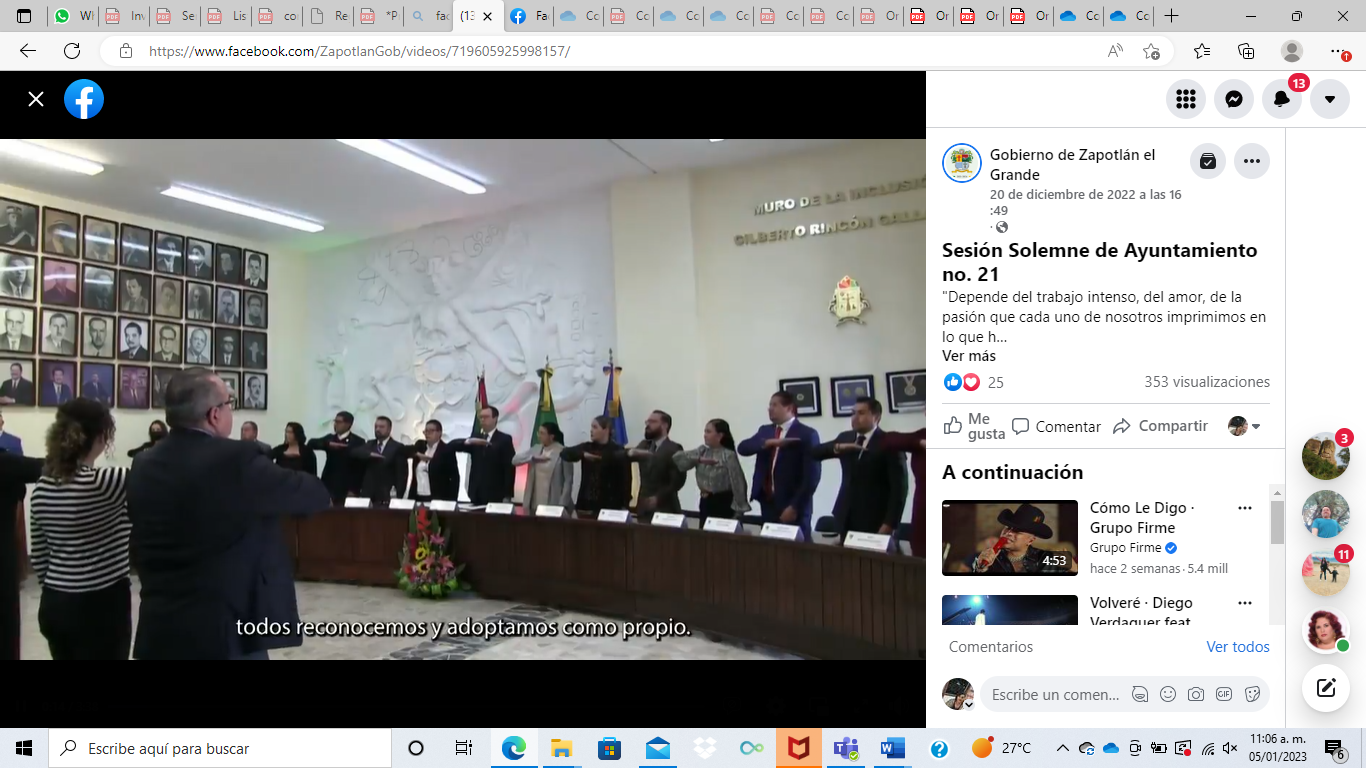 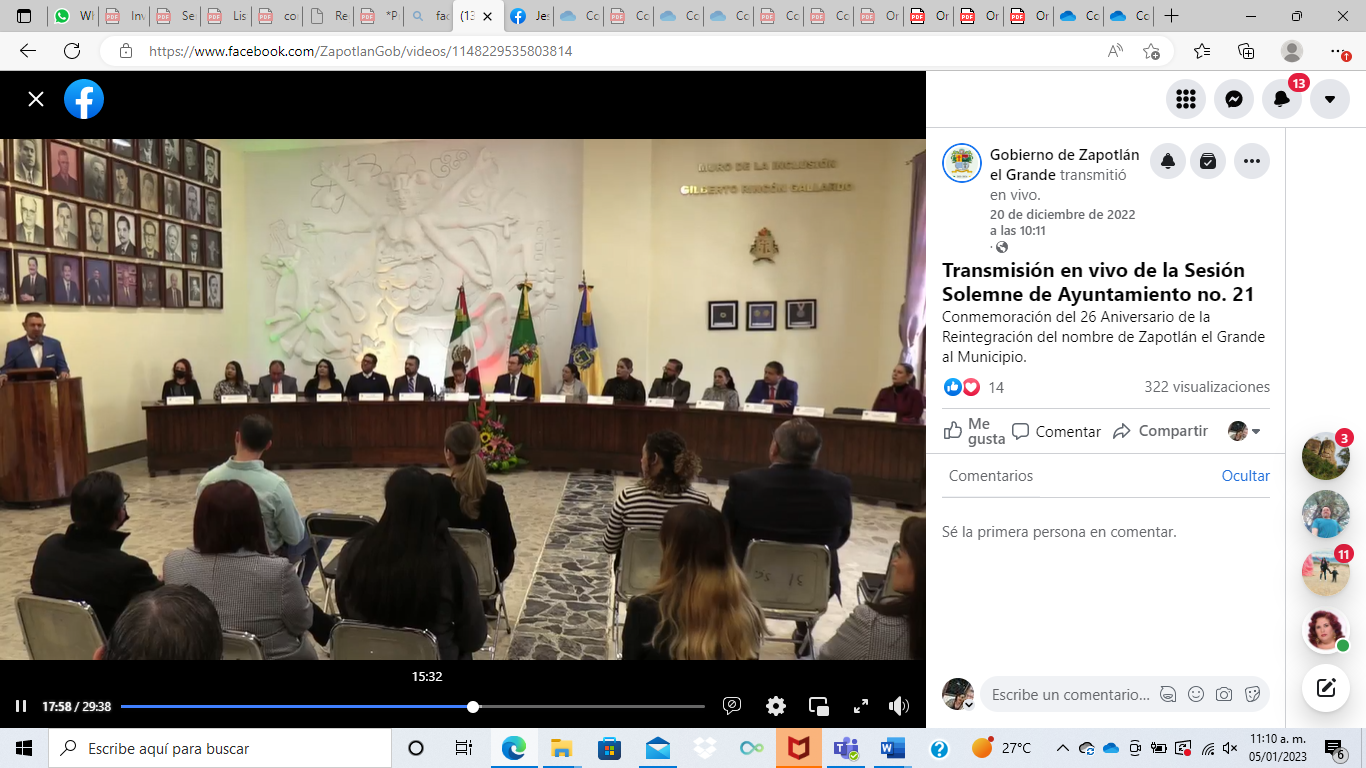 SESIONES ORDINARIAS DE AYUNTAMIENTOEl pleno del ayuntamiento funciona por medio de sesiones públicas y abiertas cuya naturaleza será ordinaria, solemne o extraordinaria, según lo determine la convocatoria que emita el Presidente Municipal.Se convocó a 07 Sesiones de Ayuntamiento Ordinarias a las cuales asistí y participé en todas y cada una de las siguientes:SESIONES EXTRAORDINARIAS DE AYUNTAMIENTOEl pleno del ayuntamiento funciona por medio de sesiones públicas y abiertas cuya naturaleza será ordinaria, solemne o extraordinaria, según lo determine la convocatoria que emita el Presidente Municipal de Zapotlán el Grande.Se convocó a 11 Sesiones de Ayuntamiento Extraordinarias a las cuales asistí y participé en todas y cada una de las siguientes:SESION CABILDO ABIERTO DE AYUNTAMIENTOEl pleno del ayuntamiento funciona por medio de sesiones públicas y abiertas cuya naturaleza será ordinaria, solemne o extraordinaria, según lo determine la convocatoria que emita el Presidente Municipal de Zapotlán el Grande.Se convocó a 01 SESION DE CABILDO ABIERTO a la cual asistí y participé en dicha sesión:COMISION EDILICIA PERMANENTE DE DERECHOS HUMANOS DE EQUIDAD DE GENERO Y ASUNTOS INDIGENASREGIDORA PRESIDENTE: LIC. EVA MARIA DE JESUS BARRETOREGIDORES VOCALES: 	LIC. ERNESTO SÁNCHEZ SÁNCHEZ 				C. RAUL CHAVEZ GARCIA 				LIC. JORGE DE JESUS JUAREZ PARRA				LIC. LAURA ELENA MARTINEZ RUVALCABACOMISION EDILICIA PERMANENTE DE DERECHOS HUMANOS, EQUIDAD DE GENERO Y ASUNTOS INDIGENAS (presidente)COMISIONES EDILICIAS DONDE PARTICIPE COMO VOCALCOMISION EDILICIA PERMANENTE DE ESTACIONAMIENTOS vocalCOMISIÓN EDILICIA PERMANENTE DE PARTICIPACION CIUDADANA vocalCOMISION EDILICIA PERMANETE DEL RASTRO vocalCOMISIÓN DE DESARROLLO HUMANO, SALUD PUBLICA E HIGIENE Y COMBATE A LAS ADICCIONES vocalCOMISION DE HACIENDA (INVITACION)COMISION EDILICIA DE LIMPIA, AREAS VERDES, MEDIO AMBIENTE Y ECOLOGIA (COADYUBANTE)COMITÉ DE GIROS RESTRINGIDOS (EN REPRESENTACION DE DIANA)CONSEJO DE ADMINISTRACION DE ESTACIONOMETROS (VOCAL)ACTIVIDADES EXTRAS03 DE OCTUBRE 2022 El General José Francisco Gordiano Guzmán, quién fue uno de los grandes impulsores de la lucha por la independencia en el occidente del país, además de haber sido un gran defensor del Plan de Ayutla, cumple el día de hoy 233 años de su natalicio. 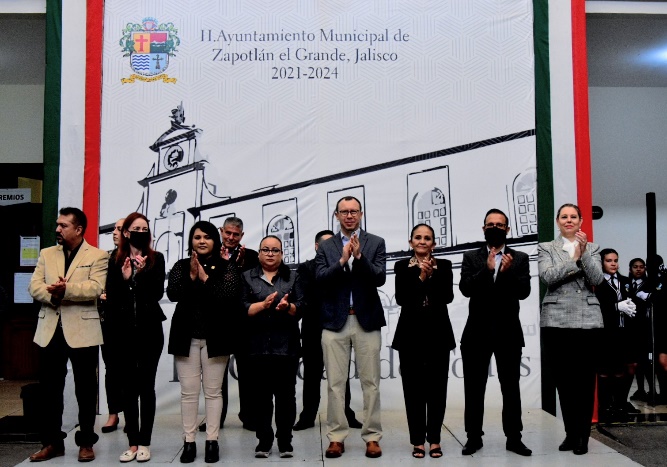 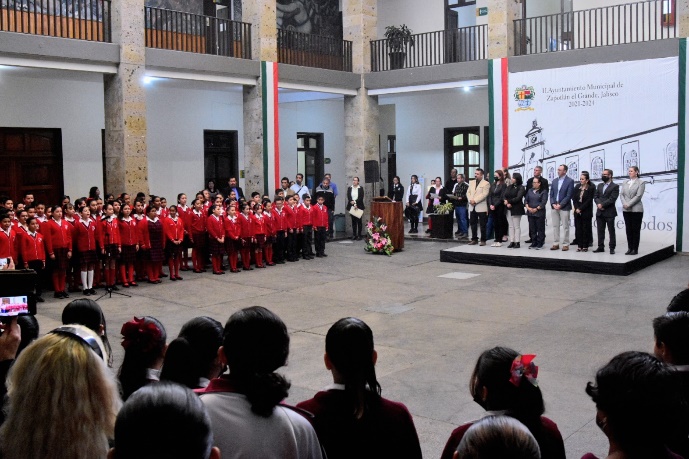 07 DE OCTUBRE 2022 Los funcionarios y trabajadores del gobierno municipal de Zapotlan el Grande, encabezados por el presidente Alejandro Barragán participaron en la peregrinación en honor al señor San José, en el marco de las festividades patronales del municipio. 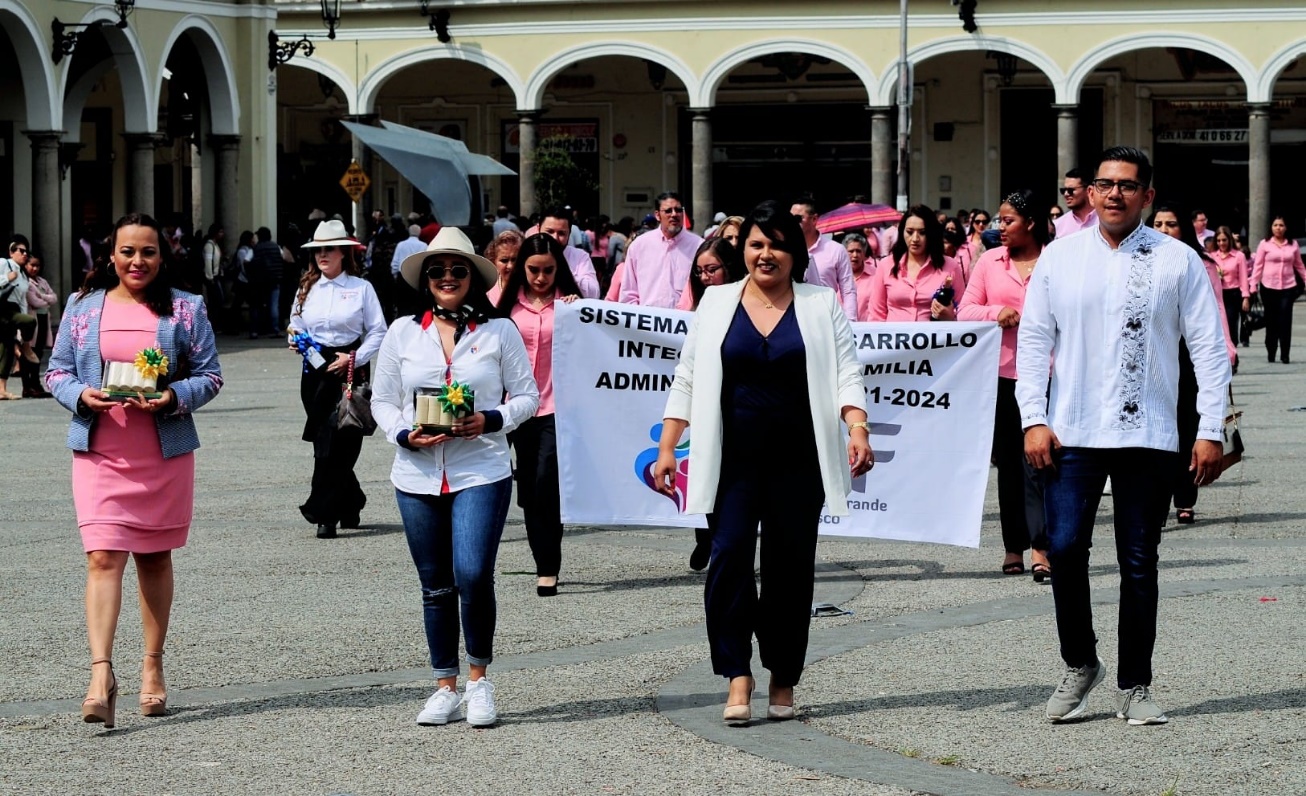 20 DE NOVIEMBRE El presidente Alejandro Barragán encabezó las actividades oficiales del 20 de noviembre, acompañado de autoridades municipales, se realizó ceremonia cívica y desfile conmemorativo por parte de las escuelas de la ciudad.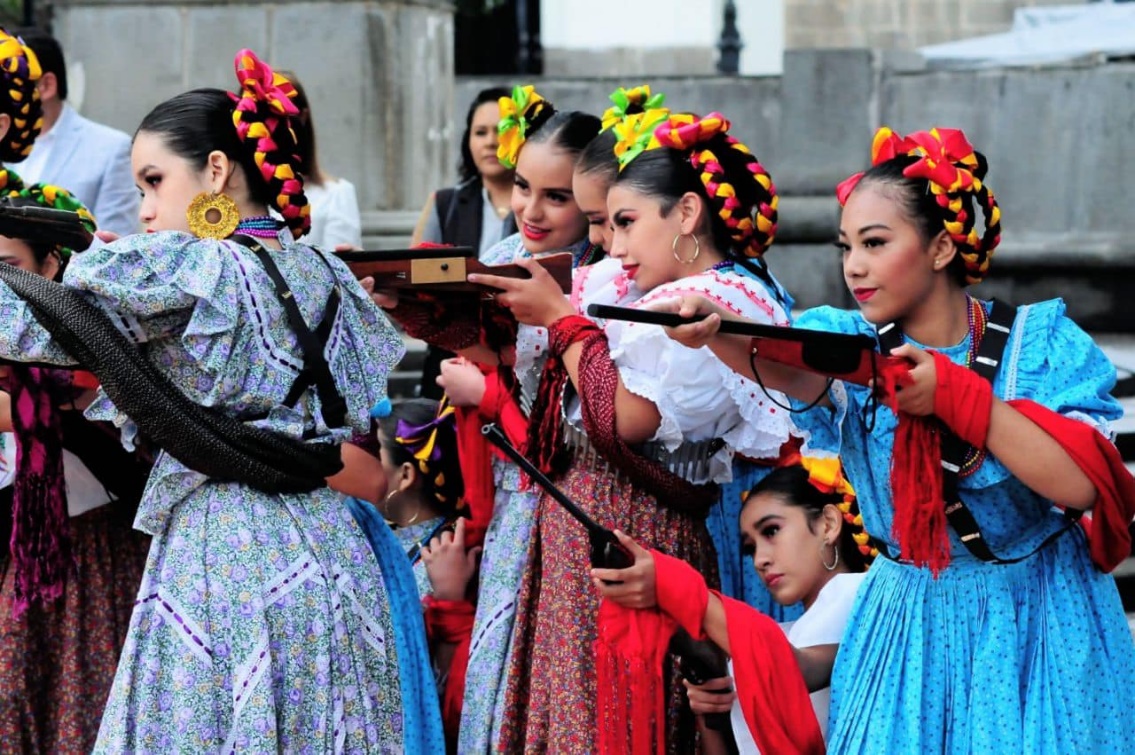 23 DE NOVIEMBRE Realizamos el homenaje del natalicio 139 de José Clemente Orozco, uno de los muralistas mexicanos más importantes. Destacaba en sus obras la crítica al mundo moderno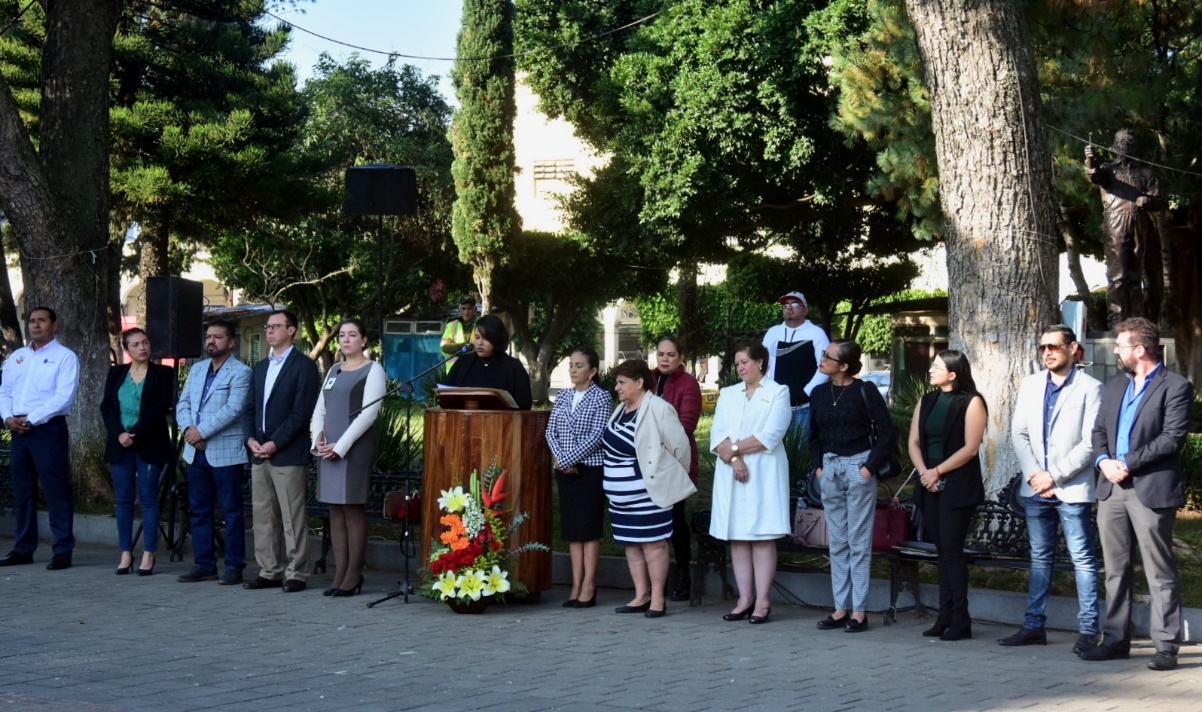 25 noviembre 2022 día internacional de la eliminación de la violencia hacia la mujer. Encendido de un monumento y representación del listón humano. En conjunto con el Instituto de la mujer Zapotlense y asociación de Mujeres rescatando Mujeres.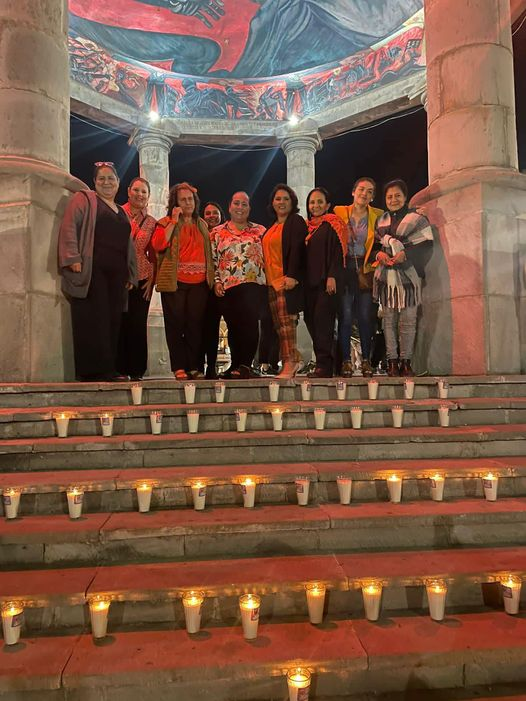 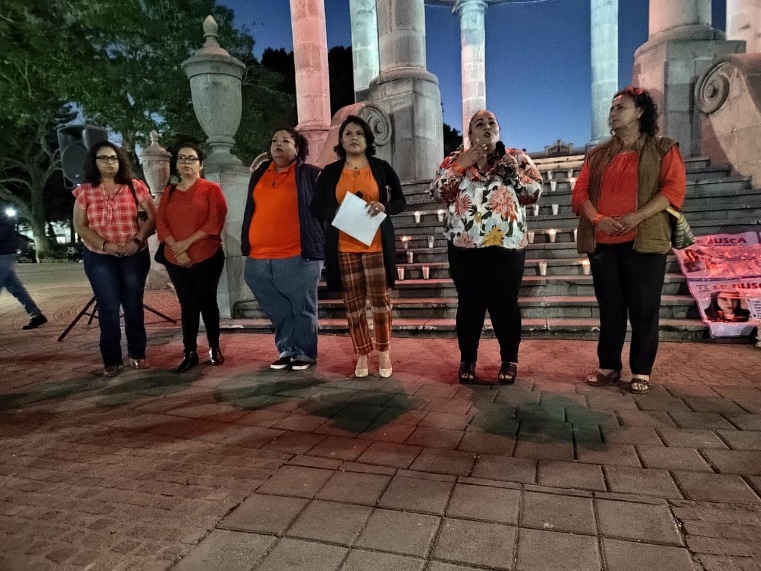 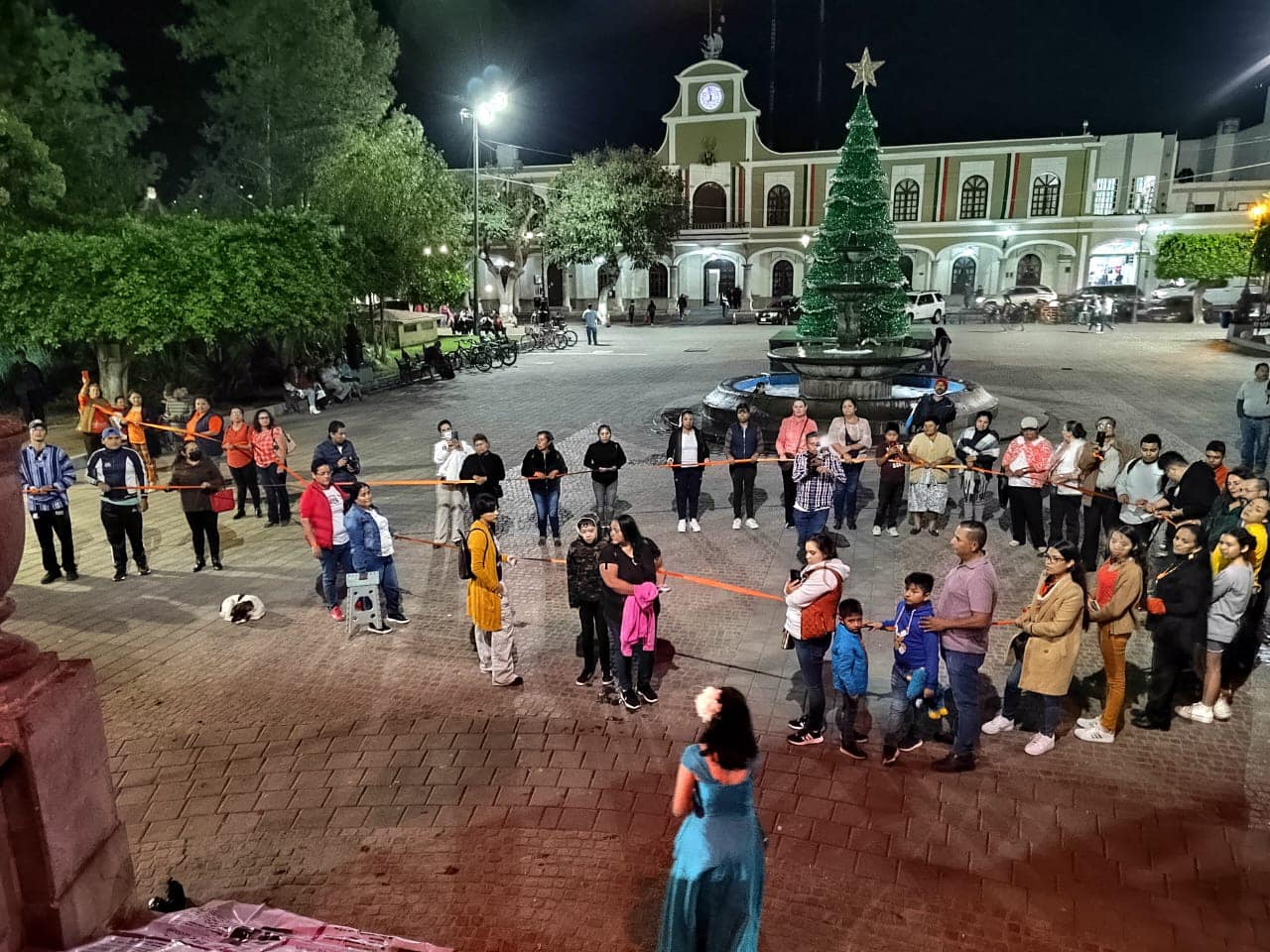 01 DE DICIEMBRE 2022 Como parte de las actividades del marco del Día Internacional de las Personas con Discapacidad, el Centro de Atención Múltiple No. 23 CAM y el Gobierno Municipal de Zapotlán, encabezaron la conferencia "Mi vida Color de Rosa" impartida por la conferencista Andy flores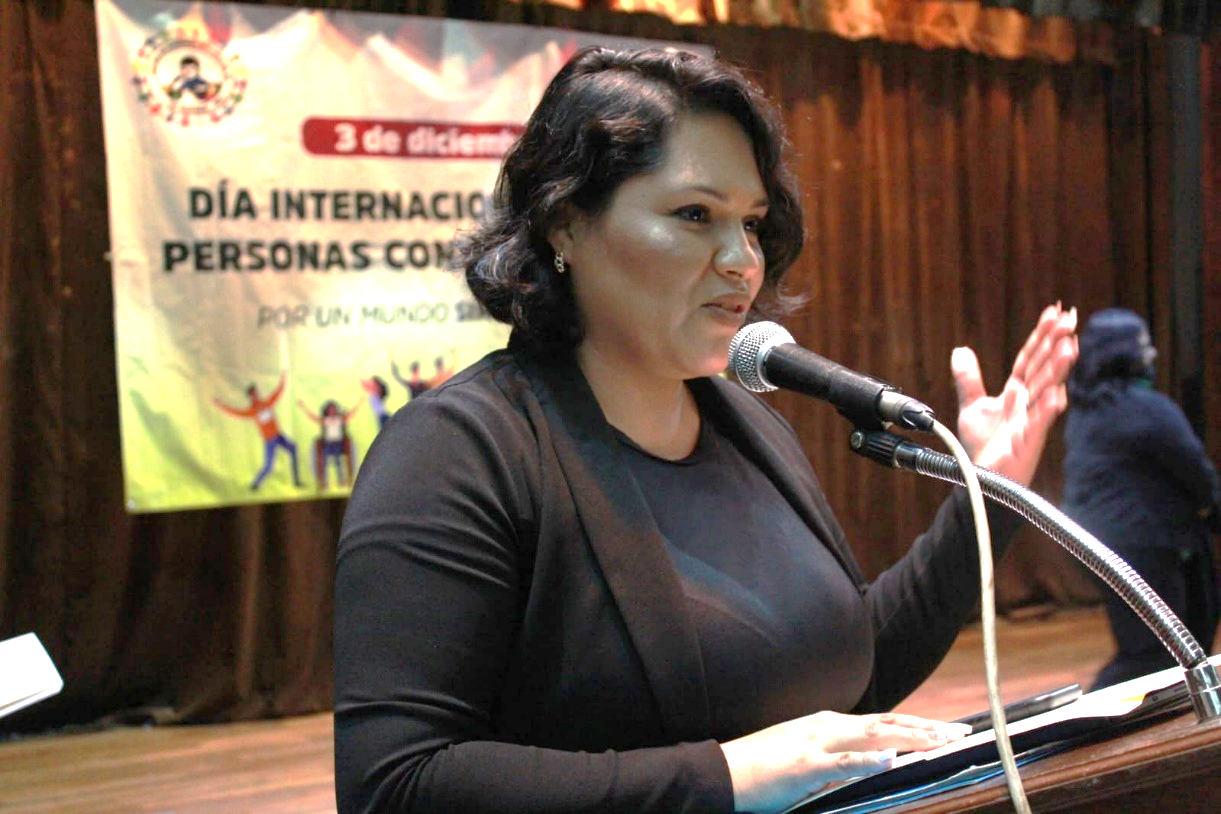 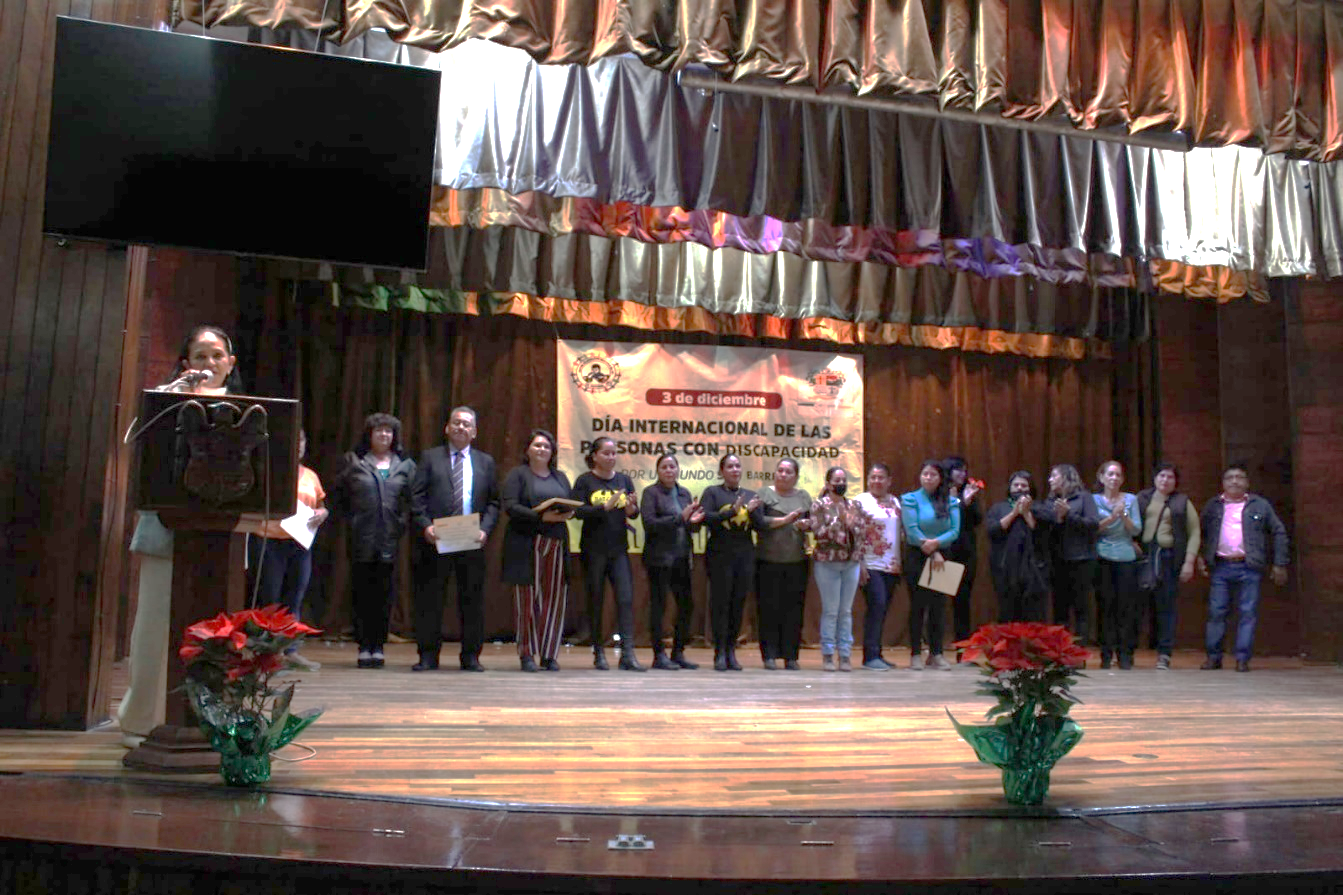 12 diciembre 2022 Realizamos homenaje al aniversario del natalicio de Hijo Ilustre Edmundo Taboada Ramírez, Científico considerado uno de pioneros de la investigación agrícola del país.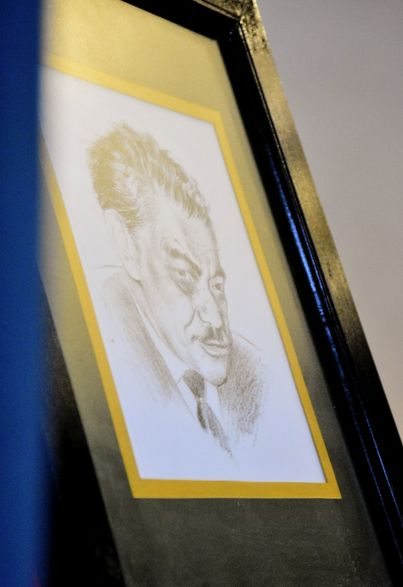 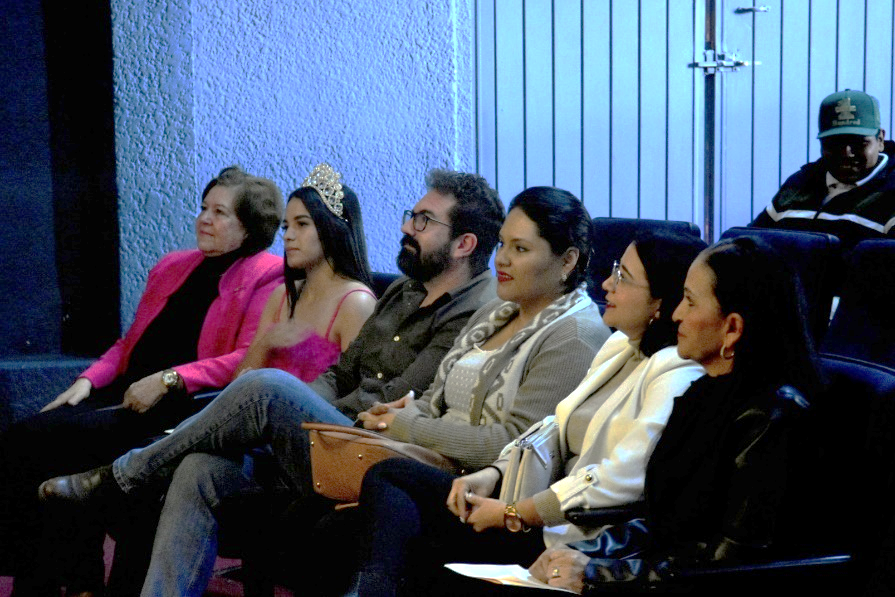 A T E N T A M E N T E“2022, AÑO DE LA ATENCION INTEGRAL A NIÑAS, NIÑOS Y ADOLESCENTES CON CANCER EN JALISCO”Cd. Guzmán, Municipio de Zapotlán El Grande, Jalisco a 31 de diciembre 2022.LIC. EVA MARIA DE JESUS BARRETOREGIDORA PRESIDENTA DE LA COMISION EDILICIA PERMANENTE DE DERECHOS HUMANO, DE EQUIDAD DE GENERO Y ASUNTOS INDIGENAS FECHATIPO DE SESIÓNLUGARHORA03/oct/2022Ordinaria 20Sala de cabildo10:00 hr17/oct/2022Ordinaria 21Sala de cabildo09:30 hr25/oct/2022Ordinaria 22Sala de cabildo10:00 hr09/nov/2022Ordinaria 23Atequizayán 16:30 hr22/noviembre/2022Ordinaria 24Sala de cabildo10:00 AM06/dic/2022Ordinaria 25Sala de cabildo14:00 hr23/dic/2022Ordinaria 26Sala de cabildoAl término de sesión extraordinaria No. 41FECHATIPO DE SESIÓNLUGARHORA10/octubre/2022Extraordinaria No. 31Sala de cabildo13:00 hr25/octubre/2022Extraordinaria No. 32Sala de cabildoAl término de la sesión ordinaria No. 2204/nov/2022Extraordinaria No. 33Sala de cabildo21:00 hr10/nov/2022Extraordinaria No. 34Sala de cabildo21:30 hr15/ NOV/2022Extraordinaria No.35Sala de cabildo13:00 hr24/nov/2022ExtraordinariaNo. 36Sala de cabildo21:30 hr01 DICIEMBRE 22ExtraordinariaNo. 37Sala de cabildo13:00 hr08/dic/2022ExtraordinariaNo. 38Sala de cabildo13:00 hr16/dic/2022ExtraordinariaNo. 39Sala de cabildo09:00 hr19/dic/2022ExtraordinariaNo. 40Sala de Cabildo12:00 hr23/dic/2022Extraordinaria No. 41Sala de cabildo15:00 hrFECHATIPO SESIONLUGARHORA09 NOV 22Sesión ordinaria No. 23 CABILDO ABIERTOATEQUIZAYAN 4:30 HRASUNTOFECHASESIONAprobación protocolo violencia de genero 18 octubre 2022Sesión ordinaria no. 5Aprobación convocatoria mujeres jefas de familia y descuento 60% a empresarios18 nov 2022Sesión ordinaria No. 6PLAN ANUAL DE TRABAJO15 dic 2022SESION ORDINARIA No. 7ASUNTOFECHASESIONNinguno18 oct 2022Sesión ordinaria No. 5PLAN ANUAL DE TRABAJO23 NOV 2022SESION ORDINARIA No. 6Continuación plan anual de trabajo14 dic 2022Sesión ordinaria 6.1 ASUNTOFECHASESIONPLAN DE TRABAJO DE LA COMISIÓN 22 DE DICIEMBREORNINARIA NO.3ASUNTOFECHASESIONPLAN DE TRABAJO 23 DE DICIEMBRESESION ORDINARIA 3ASUNTOFECHASESIONPLAN DE TRABAJO23 DE DICIEMBRE 2022Sesión ordinaria No. 3 ASUNTOFECHALUGARANALISIS DEL PROYECTO DE PRESUPUESTO DE EGRESOS7, 8 Y 9 DIC 2022SALA J. S. VIZCAINO ASUNTOFECHALUGAREstudio y aprobación de fecha reforestación 30 nov 2022SALA S. VIZCAINO ASUNTOFECHALUGAREstudio y aprobación de permisos de 4 11 nov 2022SALA S. VIZCAINO ASUNTOFECHALUGARAPROVACION DE EGRESOS 202306 DIC 2022SALA DE ESTACIONOMETROS